2022年度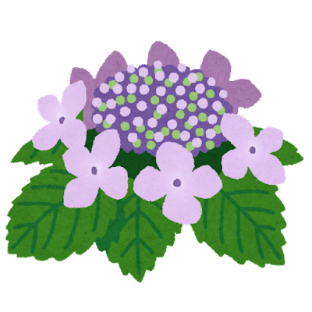 第35回社会福祉士国家試験受験対策夏期講座（プレ企画） 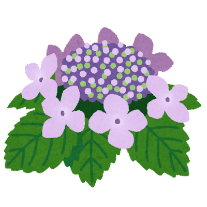 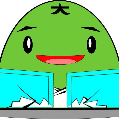 ～社会福祉士は人生の伴走型支援者～2022年度受験対策は、第35回社会福祉士国家試験合格に向けて、受験生がより早いスタートダッシュを切り、①夏期講座、②秋期講座、③統一模試、④直前講座という、4段階の充実したカリキュラムにより、合格スキルを獲得することがねらいです。夏期講座では国家試験合格のために知っておくべき知識と方法を説明し、さらに合格後にどのような社会福祉士になるのかをイメージ化し、国家試験受験勉強の動機付けを高めます。日　　時：2022年6月19日（日）10:00-17:00会　　場：キャンパスプラザ京都第4演習室　　　　　　　京都市下京区西洞院通塩小路下る東塩小路町939
京都市営地下鉄烏丸線、近鉄京都線、JR各線「京都駅」下車。徒歩5分定　　員：30名（先着順）受 講 料：3,000円内　　容：本講座受講合格者による合格体験談、試験勉強の仕方、推奨使用テキスト、国家試験の傾向と対策、認知特性と勉強方法、社会福祉士の社会的役割と仕事、秋期＆直前対策講座・統一模擬試験などのスケジュール説明、質疑応答など申し込みについて裏面申込用紙に記入の上、郵送、ＦＡＸにてお申込ください。　　　　　　京都社会福祉士会ホームページからも申込ができます。http://www.mediawars.ne.jp/~cswkyoto/cswkyoto/home.html☛２０２２年６月１０日（金）までに申込完了をお願います。新型コロナウィルス感染症感染拡大や自然災害発生等により、「開催を中止、もしくは延期する」場合は前日8:00の段階で「中止・延期」を受講者へメールにて連絡します。必ず、緊急連絡先として、電話番号（日中連絡可能な携帯電話番号など）を下記申込書に記入願います。--------------------------------------------------------------------------------2022年6月10日（金）までに申込と指定口座への参加費のお振込みをお願いします。振込先　　京都銀行　府庁前支店　 普通口座　(口座  番号)　４０８９１６７(口座名義人)　一般社団法人京都社会福祉士会　会長　長澤哲也・講座について受講票等は発行いたしません。申込及び振込入金の確認後、メールまたは電話にて申込手続完了のご連絡をいたします。・申込手続を完了された受講生は、講座開催日に直接会場へお越しください(※9:30受付開始)。・受講料振込入金後の返金は対応いたしかねます。申込書申込書第35回社会福祉士国家試験受験対策　夏期講座（プレ企画）～社会福祉士は人生の伴走型支援者～第35回社会福祉士国家試験受験対策　夏期講座（プレ企画）～社会福祉士は人生の伴走型支援者～■申込日：２０２２年　　　月　　　日（　　）　　■申込日：２０２２年　　　月　　　日（　　）　　（ふりがな）氏　  名連 絡 先住　　所〒　　－電話番号　※緊急時に日中連絡可能な番号e-mail①※メール受信可能なアドレスe-mail②※予備アドレス（必要な方）※備考欄